Miniguide til filindlæsning i SagskladdeDenne excel-skabelon skal anvendes:Hvis Bilagsnummer er blankt, hentes det fra kladdens nummerserie. Øverste linje slettes og filen gemmes i CSV(MS-DOS) formatet. Hvis der gemmes i almindeligt CSV format, så vil Æ, Ø og Å ikke blive overført korrekt. Vælg den relevante sagskladde under Sag/Sagskladde, klik på ”Handlinger” -> ”Indlæs fil”: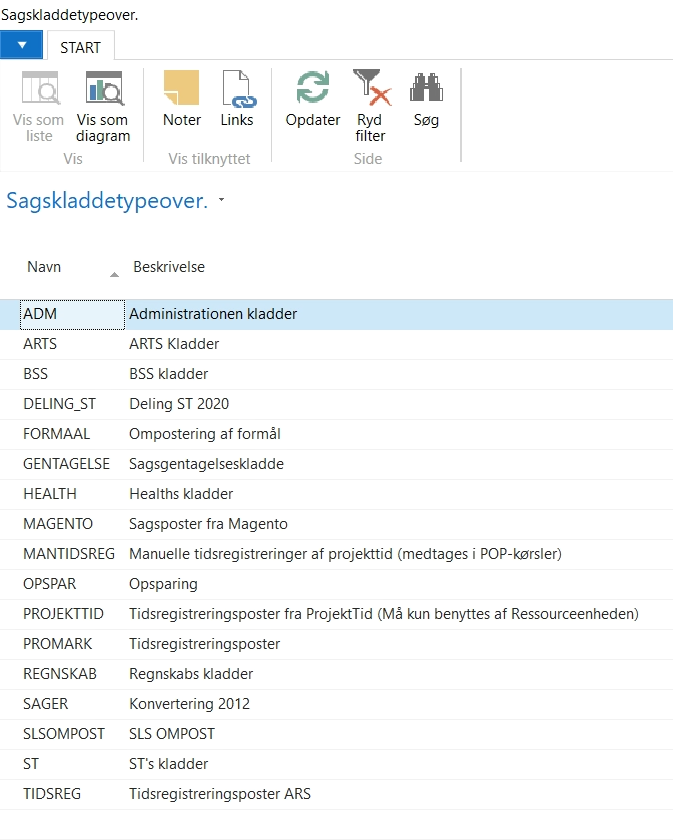 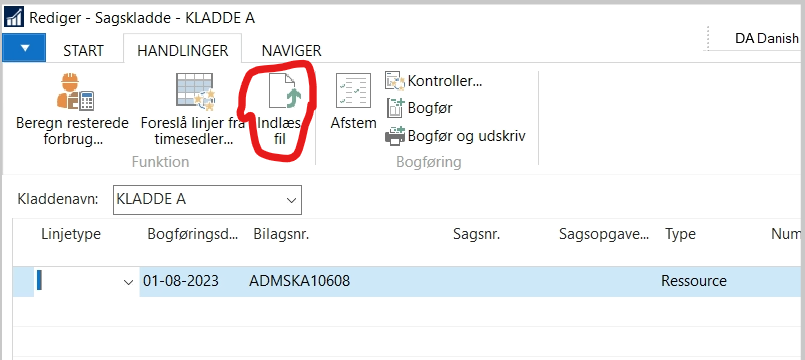 Det er projektet og aktiviteten som styrer delregnskabet, stedkoden og formålskoden, som på sættes bogføringen. Sagskladden kan nu bogføres.